حضرات السادة والسيدات،تحية طيبة وبعد،1	كما ورد في الرسالة الجماعية 6/17 المؤرخة 9 يونيو 2011، يُرجى الاطلاع في هذه الرسالة على مزيد من المعلومات بشأن اجتماع لجنة الدراسات 17 بقطاع تقييس الاتصالات المزمع عقده في جنيف في الفترة من 24 أغسطس إلى 2 سبتمبر 2011.2	على نحو ما طلب في الاجتماع الأخير للفريق الاستشاري لتنمية الاتصالات، يوجد حالياً على الخط نظام إرسال مباشر للمساهمات. ويتيح نظام الإرسال المباشر لأعضاء قطاع تقييس الاتصالات حجز أرقام للمساهمات ووضع المساهمات ومراجعتها مباشرةً على مخدم الويب لقطاع تقييس الاتصالات. وستنشر هذه المساهمات على موقع لجنة الدراسات 17 على الويب وبالتالي يجب أن يتسلمها مكتب تقييس الاتصالات في موعد غايته 11 أغسطس 2011. ويكمل نظام الإرسال المباشر الجديد الوسيلتين التقليديتين لتسلم المساهمات القائمة على الويب وعبر البريد الإلكتروني، حيث يمكنكم الاستمرار في استعمالهما. ويمكن الاطلاع على مزيد من المعلومات ومبادئ توجيهية بشأن نظام الإرسال المباشر الجديد على العنوان: http://www.itu.int/net/ITU-T/ddp/Default.aspx?groupid=7286.وتفضلوا بقبول فائق التقدير والاحترام.مالكولم جونسون
مدير مكتب تقييس الاتصالاتمكتب تقييس الاتصـالات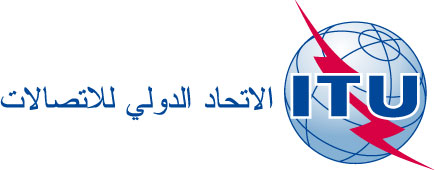 جنيف، 28 يوليو 2011المرجع:الإضافة 1 للرسالة
TSB Collective letter 6/17الهاتف:
الفاكس:
البريد الإلكتروني:+41 22 730 5866
+41 22 730 5853
tsbsg17@itu.intإلى إدارات الدول الأعضاء في الاتحاد، وأعضاء قطاع تقييس الاتصالات بالاتحاد، والمنتسبين إليه، المشاركين في أعمال لجنة الدراسات 17الموضوع:اجتماع لجنة الدراسات 17
جنيف، 24 أغسطس - 2 سبتمبر 2011اجتماع لجنة الدراسات 17
جنيف، 24 أغسطس - 2 سبتمبر 2011